      ПОСТАНОВЛЕНИЕ                                                        JОП        от « 31» января   2024 г.                    Козуль                             № 3Об утверждении Регламента реализации полномочий Сельской администрации Козульского сельского поселения Усть-Канского района Республики Алтай по взысканию дебиторской задолженности по платежам в бюджет муниципального образования Козульское сельское поселение пеням и штрафам по нимВ соответствии со статьей 160.1 Бюджетного кодекса Российской Федерации, общими требованиями к регламенту реализации полномочий администратора доходов бюджета по взысканию дебиторской задолженности по платежам в бюджет, пеням и штрафам по ним, утвержденными приказом Министерства финансов Российской Федерации от 18 ноября 2022 г. № 172н, Порядком осуществления органами местного самоуправления муниципального образования «Козульское сельское поселение» и (или)находящимися в их ведении казенными учреждениями бюджетных полномочий главных администраторов доходов бюджетов бюджетной системы Российской Федерации от «31» января 2024 года № 2,  постановляю:1. Утвердить прилагаемый Регламент реализации полномочий Сельской администрации Усть-Канского района Республики Алтай по взысканию дебиторской задолженности по платежам в бюджет муниципального образования Козульское сельское поселение пеням и штрафам по ним.     2. Признать утратившим силу постановление Администрации Козульского сельского поселения от 26.12.2023 года № 22 "Об утверждении регламента полномочий администратора доходов по взысканию   дебиторской задолженности по платежам в бюджет, пеням и штрафам по ним в Администрации Козульского сельского поселения"             3. Контроль за исполнением настоящего постановления оставляю за собой. Глава Козульского сельского поселения                                   А.Б.БельдековУтвержденПостановлением Главы сельского поселения от «31» января 2024 г. № 3РЕГЛАМЕНТ реализации полномочий Сельской администрации Козульского сельского поселения Усть-Канского района Республики Алтай по взысканию дебиторской задолженности по платежам в бюджет муниципального образования Козульское сельское поселение пеням и штрафам по нимI. Общие положенияНастоящий Регламент устанавливает перечень мероприятий по реализации полномочий Сельской администрации Козульского сельского поселения Усть-Канского района Республики Алтай, направленных на взыскание дебиторской задолженности по платежам в бюджет муниципального образования Козульское сельское поселение, пеням и штрафам по ним, являющимся источниками формирования доходов бюджета муниципального образования Козульское сельское поселение за исключением платежей предусмотренных федеральным законодательством (далее – дебиторская задолженность по доходам), сроки их реализации, перечень специалистов Сельской администрации Козульского сельского поселения Усть-Канского района Республики Алтай  ответственных за работу с дебиторской задолженностью по доходам, согласно приложению к настоящему Регламенту, порядок обмена информацией между специалистами Сельской администрации Козульского сельского поселения Усть-Канского района Республики Алтай, ответственными за работу с дебиторской задолженностью по доходам. II. Мероприятия по недопущению образования просроченной дебиторской задолженности по доходам, выявлению факторов, влияющих на образование просроченной дебиторской задолженности по доходам2. В целях недопущения образования просроченной дебиторской задолженности по доходам, а также выявления факторов, влияющих на ее образование, Сельская администрация Козульского сельского поселения Усть-Канского района Республики Алтай осуществляет:а) на постоянной основе контроль за правильностью исчисления, полнотой и своевременностью осуществления платежей в бюджет муниципального образования «Козульское сельское поселение», уплаты пеней и штрафов по ним, в том числе:за фактическим зачислением платежей в бюджет муниципального образования Козульское сельское поселение в размерах и сроки, установленные федеральным законодательством, договором (государственным контрактом);за погашением (квитированием) начислений соответствующими платежами, являющимися источниками формирования доходов бюджета муниципального образования «Козульское сельское поселение», в Государственной информационной системе о государственных и муниципальных платежах (далее - ГИС ГМП), за исключением платежей, являющихся источниками формирования доходов бюджета муниципального образования, информация, необходимая для уплаты которых, включая подлежащую уплате сумму, не размещается в ГИС ГМП, перечень которых утвержден федеральным законодательством;за исполнением графика платежей в связи с предоставлением отсрочки или рассрочки уплаты платежей и погашением дебиторской задолженности по доходам, образовавшейся в связи с неисполнением графика уплаты платежей в бюджет муниципального образования «Козульское сельское поселение», а также за начислением процентов за предоставленную отсрочку или рассрочку и пеней (штрафов) за просрочку уплаты платежей в бюджет муниципального образования «Козульское сельское поселение» в порядке и случаях, предусмотренных федеральным законодательством;за своевременным начислением неустойки (штрафов, пени);за своевременным составлением первичных учетных документов, обосновывающих возникновение дебиторской задолженности по доходам или оформляющих операции по ее увеличению (уменьшению), а также передачей документов для отражения в бюджетном учете Сельской администрации Козульского сельского поселения Усть-Канского района Республики Алтай;б) проведение ежегодной инвентаризации расчетов с должниками, включая сверку данных по доходам в бюджет муниципального образования «Козульское сельское поселение» на основании информации о непогашенных начислениях, содержащейся в ГИС ГМП, в том числе в целях оценки ожидаемых результатов работы по взысканию дебиторской задолженности по доходам, признания дебиторской задолженности сомнительной;в) проведение не реже одного раза в квартал мониторинга финансового (платежного) состояния должников, в том числе при проведении мероприятий по инвентаризации дебиторской задолженности по доходам, в частности, на предмет:наличия сведений о взыскании с должника денежных средств в рамках исполнительного производства;наличия сведений о возбуждении в отношении должника дела о банкротстве.III. Мероприятия по урегулированию дебиторской задолженности по доходам в досудебном порядке (со дня истечения срока уплаты соответствующего платежа в бюджет муниципального образования «Козульское сельское поселение» (пеней, штрафов) до начала работы по их принудительному взысканию)3. При нарушении исполнения обязательств (просрочка исполнения, неисполнение, ненадлежащее исполнение обязательств) по договорам (государственным контрактам), заключенным Сельской администрацией Козульского сельского поселения Усть-Канского района Республики Алтай осуществляет следующие мероприятия по урегулированию дебиторской задолженности по доходам в досудебном порядке:а) направление требования должнику о погашении образовавшейся задолженности (в случаях, когда денежное обязательство не предусматривает срок его исполнения и не содержит условия, позволяющего определить этот срок, а равно в случаях, когда срок исполнения обязательства определен моментом востребования);б) направление претензии должнику о погашении образовавшейся задолженности в досудебном порядке в установленный законом или договором (государственным контрактом) срок досудебного урегулирования в случае, когда претензионный порядок урегулирования спора предусмотрен процессуальным законодательством Российской Федерации, договором (государственным контрактом);в) рассмотрение вопроса о возможности расторжения договора (государственного контракта), предоставления отсрочки (рассрочки) платежа, реструктуризации дебиторской задолженности по доходам в порядке и случаях, предусмотренных федеральным законодательством.IV. Мероприятия по принудительному взысканию дебиторской задолженности по доходам Мероприятия по принудительному взысканию дебиторской задолженности по доходам включают в себя:а) подготовку необходимых материалов и документов, а также подачу искового заявления в суд;б) обеспечение принятия исчерпывающих мер по обжалованию актов государственных органов и должностных лиц, судебных актов о полном (частичном) отказе в удовлетворении заявленных требований при наличии к тому оснований;в) направление исполнительных документов на исполнение в случаях и порядке, установленных федеральным законодательством.Мероприятия по принудительному взысканию дебиторской задолженности по доходам инициируются Сельской администрацией Козульского сельского поселения Усть-Канского района Республики Алтай.По истечении 30 календарных дней со дня направления требования (претензии), если иной срок и (или) порядок не установлены федеральным законодательством либо договором (государственным контрактом, соглашением), а также в случае получения полного (частичного) отказа должника от исполнения заявленных в требовании (претензии) обязательств  в течение 5 рабочих дней направляет ответственному специалисту служебную записку о необходимости предъявления иска, с приложением следующих документов и информации:а) наименование и местонахождение должника, реквизиты должника;б) расчет суммы требований (основного долга и начисленных штрафных санкций - при наличии)в) документы, на основании которых возникла просроченная дебиторская задолженность по доходам;г) копии требования (претензии) и иных писем по факту неисполнения или ненадлежащего исполнения должником обязательств с приложением документов, подтверждающих их направление и получение должником;д) копии ответа на требование (претензию) и другие письма должника, касающиеся исполнения/неисполнения обязательства;е) копии иных документов, имеющих отношение к исполнению/неисполнению должником обязательств.7. Ответственный специалист течение 20 рабочих дней с даты получения служебной записки проводит правовой анализ представленной информации и документов.8. В случае обоснованности требования (претензии) и достаточности представленной информации и документов ответственный специалист в течение 10 рабочих дней по истечении срока, указанного в пункте 7 настоящего Регламента, обеспечивает подготовку проекта искового заявления и направление искового заявления в суд в соответствии с процессуальным законодательством Российской Федерации.9. В случае, если имеющаяся информация и документы не позволяют обосновать и предъявить иск, ответственный специалист в течение срока, указанного в пункте 7 настоящего Регламента, запрашивает у главного бухгалтера недостающую информацию и документы.10. О результатах рассмотрения исков по взысканию дебиторской задолженности по доходам ответственный специалист информирует главу сельской администрации.11. После выдачи судом исполнительного листа о взыскании дебиторской задолженности по доходам ответственный специалист направляет в его орган, осуществляющий исполнение судебных актов в соответствии с федеральным законодательством.12. О результатах взаимодействия с органами, осуществляющими исполнение судебных актов в соответствии с федеральным законодательством по взысканию дебиторской задолженности по доходам ответственный специалист  информирует главного бухгалтера.V. Мероприятия по наблюдению за платежеспособностью должника в целях обеспечения исполнения дебиторской задолженности по доходам13. Ответственный специалист  1 раз в полугодие в рамках наблюдения за платежеспособностью должника осуществляет информационное взаимодействие с подразделением ФССП, в том числе проводит следующие мероприятия:1) направляет в подразделение ФССП заявления (ходатайства) о предоставлении информации о ходе исполнительного производства, в том числе:о мероприятиях, проведенных судебным приставом-исполнителем по принудительному исполнению судебных актов на стадии исполнительного производства;об изменении наименования должника (для граждан - фамилия, имя, отчество (при его наличии), для организаций - наименование и юридический адрес);о сумме непогашенной задолженности по исполнительному документу;о наличии данных об объявлении розыска должника, его имущества;об изменении состояния счета (счетов) должника, имуществе и правах имущественного характера должника на дату запроса;2) осуществляет мониторинг соблюдения сроков взыскания просроченной дебиторской задолженности в рамках исполнительного производства, установленных Федеральным законом от 2 октября 2007 г. N 229-ФЗ "Об исполнительном производстве";3) проводит мониторинг эффективности взыскания просроченной дебиторской задолженности в рамках исполнительного производства.УтвержденПостановлением Главы сельского поселенияот «31» января 2024 г. № 2ПЕРЕЧЕНЬспециалистов Сельской администрации Козульского сельского поселения Усть-Канского района Республики Алтай, ответственных за работу по взысканию дебиторской задолженности по платежам в бюджет муниципального образования Козульское сельское поселение, пеням и штрафам по ним РЕСПУБЛИКА АЛТАЙ УСТЬ-КАНСКИЙ РАЙОНСЕЛЬСКАЯ АДМИНИСТРАЦИЯ КОЗУЛЬСКОГО СЕЛЬСКОГО ПОСЕЛЕНИЯ 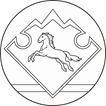 АЛТАЙ РЕСПУБЛИКАНЫНКАН-ООЗЫ АЙМАГЫНДА КОЗУЛ  JУРТJЕЕЗЕЗИНИН JУРТАДМИНИСТРАЦИЯЗЫ №Ответственные структурные подразделения Вид мероприятия по реализации администратором доходов бюджета полномочий направленных на взыскание дебиторской задолженностиКоды классификации доходов бюджетов Российской Федерации, в отношении которых реализуются мероприятия по реализации администратором доходов бюджета полномочий направленных на взыскание дебиторской задолженности1.Ответственный специалист  Мероприятия по недопущению образования просроченной дебиторской задолженности по доходам, выявлению факторов, влияющих на образование просроченной дебиторской задолженности по доходам; Мероприятия по урегулированию дебиторской задолженности по доходам в досудебном порядке (со дня истечения срока уплаты соответствующего платежа в бюджет муниципального образования «Козульское сельское поселение» (пеней, штрафов) до начала работы по их принудительному взысканию806 1 11 03050 10 0000 120 «Проценты, полученные от предоставления бюджетных кредитов внутри страны за счет средств бюджетов поселений»1.Ответственный специалист  Мероприятия по недопущению образования просроченной дебиторской задолженности по доходам, выявлению факторов, влияющих на образование просроченной дебиторской задолженности по доходам; Мероприятия по урегулированию дебиторской задолженности по доходам в досудебном порядке (со дня истечения срока уплаты соответствующего платежа в бюджет муниципального образования «Козульское сельское поселение» (пеней, штрафов) до начала работы по их принудительному взысканию806  1 11 05025 10 0000 120 «Доходы, получаемые  в  виде  арендной  платы,   а также средства  от  продажи  права  на заключение договоров  аренды   за   земли,   находящиеся   в  собственности     поселений     (за   исключением земельных   участков   муниципальных бюджетных и автономных учреждений)»1.Ответственный специалист  Мероприятия по недопущению образования просроченной дебиторской задолженности по доходам, выявлению факторов, влияющих на образование просроченной дебиторской задолженности по доходам; Мероприятия по урегулированию дебиторской задолженности по доходам в досудебном порядке (со дня истечения срока уплаты соответствующего платежа в бюджет муниципального образования «Козульское сельское поселение» (пеней, штрафов) до начала работы по их принудительному взысканию806 1 11 05035 10 0000 120 «Доходы от сдачи в аренду имущества,  находящегося в  оперативном  управлении   органов   управления поселений  и   созданных   ими   учреждений   (за исключением  имущества  муниципальных  бюджетных и автономных учреждений)»1.Ответственный специалист  Мероприятия по недопущению образования просроченной дебиторской задолженности по доходам, выявлению факторов, влияющих на образование просроченной дебиторской задолженности по доходам; Мероприятия по урегулированию дебиторской задолженности по доходам в досудебном порядке (со дня истечения срока уплаты соответствующего платежа в бюджет муниципального образования «Козульское сельское поселение» (пеней, штрафов) до начала работы по их принудительному взысканию806 1 16 02020 02 0000 140 «Административные штрафы, установленные законами субъектов Российской Федерации об административных правонарушениях»1.Ответственный специалист  Мероприятия по недопущению образования просроченной дебиторской задолженности по доходам, выявлению факторов, влияющих на образование просроченной дебиторской задолженности по доходам; Мероприятия по урегулированию дебиторской задолженности по доходам в досудебном порядке (со дня истечения срока уплаты соответствующего платежа в бюджет муниципального образования «Козульское сельское поселение» (пеней, штрафов) до начала работы по их принудительному взысканию806 1 17 05050 10 0000 180 «Прочие неналоговые доходы бюджетов поселений»2.Ответственный специалистМероприятия по недопущению образования просроченной дебиторской задолженности по доходам, выявлению факторов, влияющих на образование просроченной дебиторской задолженности по доходам;Мероприятия по урегулированию дебиторской задолженности по доходам в досудебном порядке (со дня истечения срока уплаты соответствующего платежа в бюджет муниципального образования «Козульское сельское поселение» (пеней, штрафов) до начала работы по их принудительному взысканию)806 1 16 02020 02 0000 140 «Административные штрафы, установленные законами субъектов Российской Федерации об административных правонарушениях»3.Ответственный специалистМероприятия по принудительному взысканию дебиторской задолженности по доходам;Мероприятия по наблюдению за платежеспособностью должника в целях обеспечения исполнения дебиторской задолженности по доходам806 1 11 03050 10 0000 120 «Проценты, полученные от предоставления бюджетных кредитов внутри страны за счет средств бюджетов поселений»3.Ответственный специалистМероприятия по принудительному взысканию дебиторской задолженности по доходам;Мероприятия по наблюдению за платежеспособностью должника в целях обеспечения исполнения дебиторской задолженности по доходам806  1 11 05025 10 0000 120 «Доходы, получаемые  в  виде  арендной  платы,   а также средства  от  продажи  права  на заключение договоров  аренды   за   земли,   находящиеся   в  собственности     поселений     (за   исключением земельных   участков   муниципальных бюджетных и автономных учреждений)»3.Ответственный специалистМероприятия по принудительному взысканию дебиторской задолженности по доходам;Мероприятия по наблюдению за платежеспособностью должника в целях обеспечения исполнения дебиторской задолженности по доходам806 1 11 05035 10 0000 120 «Доходы от сдачи в аренду имущества,  находящегося в  оперативном  управлении   органов   управления поселений  и   созданных   ими   учреждений   (за исключением  имущества  муниципальных  бюджетных и автономных учреждений)»3.Ответственный специалистМероприятия по принудительному взысканию дебиторской задолженности по доходам;Мероприятия по наблюдению за платежеспособностью должника в целях обеспечения исполнения дебиторской задолженности по доходам806 1 16 02020 02 0000 140 «Административные штрафы, установленные законами субъектов Российской Федерации об административных правонарушениях»3.Ответственный специалистМероприятия по принудительному взысканию дебиторской задолженности по доходам;Мероприятия по наблюдению за платежеспособностью должника в целях обеспечения исполнения дебиторской задолженности по доходам806 1 17 05050 10 0000 180 «Прочие неналоговые доходы бюджетов поселений»3.Ответственный специалистМероприятия по принудительному взысканию дебиторской задолженности по доходам;Мероприятия по наблюдению за платежеспособностью должника в целях обеспечения исполнения дебиторской задолженности по доходам806 1 11 03050 10 0000 120 «Проценты, полученные от предоставления бюджетных кредитов внутри страны за счет средств бюджетов поселений»3.Ответственный специалистМероприятия по принудительному взысканию дебиторской задолженности по доходам;Мероприятия по наблюдению за платежеспособностью должника в целях обеспечения исполнения дебиторской задолженности по доходам806  1 11 05025 10 0000 120 «Доходы, получаемые  в  виде  арендной  платы,   а также средства  от  продажи  права  на заключение договоров  аренды   за   земли,   находящиеся   в  собственности     поселений     (за   исключением земельных   участков   муниципальных бюджетных и автономных учреждений)»